   TIPS FOR  Successful FundraisingThe top three things to do after making a fundraising pageStart by making a donation to your own fundraising page. Other people are more likely to donate to your page when they see that someone has already contributed. Donating some of your own money also demonstrates to potential supporters that you are serious about helping the cause.Personalize your fundraising page, by adding your own text, pictures, or video. Remember, your potential donors will be interested in the cause, but they are primarily interested in you. Make sure you tell them why you are getting involved and what your connection to the cause is (it doesn't have to be long).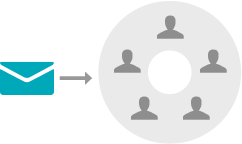 Send individual emails to your five closest contacts and ask them for donations first. Getting your "inner circle" to donate to your page will help you build up some momentum. It's also good to start with the people you are most comfortable with!The Best Way to Reach out to Friends and FamilyThink about your fundraising strategy like peeling an onion from the inside out. The best fundraisers start by asking their closest contacts first (the core) and progressively working outward to more distant contacts (the outer skin).Why would you do thatYour closest contacts are the ones most likely to donate, more remote contacts are less like to donate.Studies show that as you make progress towards your fundraising goal people become more and more likely to donate to you (success breeds success!).When you start with your closest contacts and work outwards, you ensure that you build up progress from your core supporters before you reach out to the people who are less likely to donate.This means maximizing your chances of successfully meeting (or exceeding) your fundraising goal!Getting Started Action ItemsA good starting point plan usually looks something like this:Day 1Email #1: Send to 10 very close contacts (family and your closest friend or two).Day 2Email #2: Send to 10-50 close contacts (your entire circle of good friends).Day 3Email #3: Send to as many other contacts that you feel comfortable sending a message to (co-workers, friends of friends, distant relatives, your entire address book, etc.).Day 4Social Media & Beyond Promote via Social Media to anyone who will listen.And, don't be afraid to send follow up emails! Your close friends and family won't mind hearing from you a few times.How to Write Your Emails to Friends & FamilyThere is no perfect formula for writing an email asking family and friends for donations, but there are some best practices to guide you:Writing a General EmailStart by explaining your connection to the cause and why it's important to you. Describing how the cause has touched your life is probably the most important element of your message.In a sentence or two explain the good work the organization is doing to advance the cause. This helps potential supporters understand where their money would be going and what it would be used to accomplish.Be clear to potential supporters about what you are looking for; make a direct ask for financial supportInclude a link to your fundraising page.Thank your contacts for their time and support.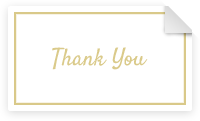 . Writing to your Closest ContactsYou know your closest contacts better than anyone does. Don't feel like you have to stick to a predefined formulaIf a one line message is going to work, go ahead and do that. If a longer personal message will work best, do that.Just make sure you include a direct request for support and a link to your fundraising page at the end of your messageAlways RememberWhen you're writing to your contacts, just be yourself. If something feels forced or inauthentic, scrap it.The best ways to use Facebook and Twitter to fundraiseStart fundraising through Facebook and Twitter after you've sent out your initial batch of emails.Get started on  Facebook by tagging the people that have already donated to you and thanking them for their donations. When you tag someone your post gets shared in your activity feed and the other person's activity feed too. This also sets the frame that people are already donating to your page (remember success breeds success!).Set internal goals (e.g. 200 dollars by the end of week two, 400 dollars by end of week four, etc.). Use your social media accounts to give updates of your progress towards each goal and ask for people to help you get over the next hurdle.Don't make every post an "ask". Share inspiring news stories or other positive anecdotes about the cause too!Consider offering your own gifts to friends and family who help you reach your goal. It doesn't have to be anything extravagant, just a token of your appreciation.How to follow up with people who don't respond initiallyBy setting internal goals (e.g. 200 dollars by end of week two, 400 dollars by end of week four, etc.) you accomplish two things. First, you create more urgency when you ask friends and family for support. And second, you give yourself a built in reason to follow up.Reach back out to non-responders when you're approaching one of your internal goals. If you set a few internal goals, you can plan on sending a couple follow up emails. Remember people can easily miss or skip over your initial outreach!Include progress updates in your follow up messages and consider including any inspiring stories or personal anecdotes you have about the cause.Remember to continue using social media! Social media is a softer medium for communicating with your contacts and it's more acceptable to frequently post updates in those channels.How to successfully start and manage a fundraising teamFundraising teams range in formality. If you're running a race or doing a walk together, there will probably be a bit more involved than if you are just fundraising online as a group. Either way, here are some starting tips for creating a successful team:After you create your team fundraising page, you need to recruit your team members. You can start by emailing or calling the people you think might be interested in joining you. Follow that up by making a few requests through Facebook and Twitter.As people join your team, send them a quick email to thank them for joining and helping the cause.When you've got most of your team members signed up come up with a reasonable team fundraising goal. You can do this on your own or after getting feedback from team members (either way, just use your best judgment of what is achievable).Send an email out to the group thanking them again and communicating the team goal.Send periodic updates about the team's progress (this prevents slacking and keeps everyone committed) and encourage people to share ideas about what's working best.Be supportive and send along words of encouragement to team members as you work together towards the goal.What it takes to be a successful fundraiserA belief in the causeA commitment to following throughAnd a dose of individual creativityGood Luck & Have Fun!